УВАЖАЕМЫЕ УЧАЩИЕСЯ, РОДИТЕЛИ, КОЛЛЕГИ!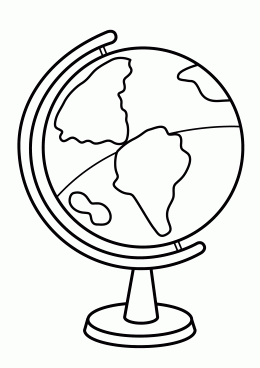                 В данном публичном отчете представлены результаты деятельности нашей образовательной организации за 2019 – 2020 учебный год. Выполняя муниципальное задание, мы эффективно старались использовать свои ресурсы, которые были направлены на полноту и качество выполняемых услуг. Ежегодно мы даем оценку выполнения поставленных перед нами задач и определяем перспективы развития на следующий год.Современное образование детей сегодня – это сфера личностного развития, обьективно создающая ребенку условия и возможности получать образование творческое, поисковое, а значит развивающее.Каждый день к нам в школу приходят более семисот детей для добровольного и целенаправленного развития своих потенциальных возможностей, общения со сверстниками, пополнения собственных знаний. Мы учим не только приобретению качественных предметных знаний, но учим творить, улыбаться, стремиться к успеху и радоваться жизни. Мы создаем для учащихся такую комфортную среду, которая, действительно, становится развивающей и способствующей становлению успешной личности.Наша школа сегодня – это гибкая и мобильная система, способная отвечать вызовам современности, при этом оставаясь стабильным институтом перспективного и безопасного детства, обладающее особым воспитательным потенциалом, которое позволяет  учащимся успешно адаптироваться к современному социуму, реализовать себя в условиях интенсивного развития новых технологий.По всем вопросам Вы можете обращаться на электронный адрес школыkhb_s39@edu.27.ru  или задать лично директору Елене Дмитриевне вопросы по телефону  8(4212) 50-80-45.Информационный отчет подготовлен администрацией школы при поддержке творческой группы педагогов.В 2019-2020 учебном году школа продолжила работать над проблемой «Развитие творческого потенциала педагогического коллектива как основа оптимизации образовательного процесса в целях реализации ФГОС», деятельность педагогического коллектива школы была направлена на достижение следующей цели: создание благоприятной образовательной среды, способствующей раскрытию индивидуальных особенностей обучающихся, обеспечивающей возможности их самоопределения, самореализации и укрепления здоровья школьников.А также на решение следующих задач:Создание образовательной среды, обеспечивающей доступность и качество образования в соответствии с государственными образовательными стандартами и социальным заказом. Создание необходимых условий для успешной реализации ФГОС СОО, ФГОС НОО, ФГОС ООО.Изучение и использование принципов, методов и приемов педагогического взаимодействия педагогов с детьми с ОВЗ в условиях образовательного учреждения.Совершенствование системы мониторинга и диагностики успешности образования, уровня профессиональной компетентности и методической подготовки педагогов.Совершенствование условий взаимодействия семьи и школы, социальных партнеров через формирование единого образовательного пространства.Кадровое обеспечение образовательного процесса.По состоянию на 31 мая 2020 года учебно-воспитательный процесс в образовательном учреждении  осуществляют 31 педагогических и 5 руководящих работников.  Из них имеют высшее профессиональное образование 28 человек, что составляет 90,3%.100% педагогических и руководящих работников за последние 5 лет прошли процедуру аттестации либо на соответствие занимаемой должности, либо на квалификационную категорию20   педагогических работников имеет (64%) имеют квалификационные категории. Из них высшую квалификационную категорию – 7 человек  (22,5%), первую квалификационную категорию – 13 человек (41%), 11 педагогических работников (35%) – имеют соответствие занимаемой должности.Выводы и предложения: образовательный процесс в школе осуществляют квалифицированные педагогические и руководящие работники. В учреждении высокий процент педагогических и руководящих работников, прошедших за последние пять лет процедуру аттестации.   Увеличилась  доля педагогических работников, имеющих высшую квалификационную категорию.  1.1.Повышение квалификации педагогических и руководящих работников. По состоянию на 01.01.2020 года план повышения квалификации педагогических работников по профилю предмета за 2019 год выполнен на 100%.По заявке образовательного учреждения бюджетные курсы по профилю преподаваемого  предмета прошли 4 педагога.           Воронкова Е.В., учитель английского языка. Прошла обучение на курсах повышения квалификации при ХК ИРО с 14.01.2019 по 28.01.2019 по программе «Современные образовательные технологии и актуальные проблемы иноязычного образования в условиях реализации требований ФГОС. Психолого-педагогическая компетентность педагога», в обьеме 96 часов.Быконя О.С., учитель истории и обществознания. Прошла обучение на курсах повышения квалификации при ХК ИРО с 11.03.2019 по 29.03.2019 «Системные изменения в преподавании истории и обществознания в условиях реализации требований ФГОС ОО. Психолого-педагогическая компетентность педагога» в обьеме 96 часов.Белова В.Ф., учитель химии. Прошла обучение на курсах повышения квалификации по теме: «Совершенствование предметной и методической компетенции учителя химии в контексте государственной итоговой аттестации выпускников средней и основной школы» в обьеме  72  часа.Мишуткина И.М. учитель русского языка и литературы.  Прошла курсы повышения квалификации  при ФГБ НУ «Федеральный институт педагогических измерений» с 18.02.2019 по 05.03ю.2019 по дополнительной профессиональной программе «Подготовка экспертов для работы в региональной предметной комиссии при проведении государственной итоговой аттестации по образовательным программам основного общего образования» по предмету «Русский язык» в обьеме 36 часов.Повышение своей профессиональной компетентности педагогические и руководящие работники школы осуществляют непрерывно, как в формате курсовой подготовки, так и в формате самообразования. У каждого педагогического работника  есть тема по самообразованию, каждый педагогический работник постоянно принимает участие в тематических и предметных семинарах и вебинарах различного уровня.Выводы и предложения: в плане курсовой подготовки и переподготовки образовательного учреждения учитываются необходимые условия соблюдения Федерального законодателства в части требований, предьявляемых к педагогическим и руководящим кадрам. В школе проводится учет и контроль выполнения требований к повышению квалификации педагогическим и руководящим работников и соответствию уровня образования.1.2.Аттестация педагогических и руководящих работников.Аттестация педагогических и руководящих работников школы проводится ежегодно на основании планов, с целью определения уровня профессиональной компетентности и соответствия заявленной квалификационной категории. Планы аттестации выполняются 100%.Педагогические советы и семинары.Педагогический совет – постоянно действующий коллегиальный орган управления учреждением. Его деятельность определяется «Положением о педагогическом совете». Педагогический совет в нашем образовательном учреждении является полифункциональным. Он наделен управленческими функциями, методическими функциями, воспитательными функциями и социально-педагогическими функциями.Содержание педагогических советов реализует четыре избранных приоритетных направления:управление развитием образования;обновление содержания образования; повышение уровня профессионализма педагогов через внедрение новых образовательных технологий;личностно-ориентированное общение.На 1 августа 2020 года состоялось 12 заседаний педагогического совета. На них рассматривались вопросы организации и управления образовательным и воспитательными процессами, вопросы перевода учащихся в другой класс, получение основного общего и среднего общего образования учащимися школы, принятие документов и локальных актов, образовательных программ.Выводы и предложения: продолжить практику проведения  тематических педагогических советов и семинаров, затрагивающих не только актуальные вопросы содержания  системы современного образования, но и проблемные вопросы нашего образовательного учреждения.3Методическая работа образовательного учреждения.           Методическая работа в школе рассматривается как целостная система взаимосвязанных мер, действий и мероприятий, направленных на всестороннее повышение квалификации и профессионального мастерства каждого учителя, на развитие и повышение творческого потенциала педагогического коллектива в целом, в конечном счете на совершенствование учебно-воспитательного процесса, достижение оптимального уровня образования, воспитания и развития учащихся.  Стоящие задачи решаются через методические обьединения: учителей – предметников: учителей начальных классов (руководитель Кузнецова Ю.В.), учителей естественно - научного цикла (руководитель Косова Е.В.), учителей гуманитарного цикла (руководитель Пясецкая А.В.), возглавляют их опытные педагоги, знающие методику преподавания предметов, владеющие организацией уроков и внеклассных мероприятий, постоянно повышающие свой профессионализм через работу окружных(районных) предметных методических обьединений, курсы повышения квалификации, самообразование.Анализ учебно – воспитательного процесса.Количество «отличников и ударников» в процентном и в количественном отношении по итогам этого учебного года  уменьшилось на 2 человека и составило 208 человек, что на 0,2% меньше, чем в прошлом году. Качество успеваемости за 3 года (общеобразовательные классы)Качество успеваемости по сравнению с прошлым годом увеличилось на 0,6%Качество обучения по классам в течение года:Рейтинг классов на конец 2019-2020 учебного года.В начальной школе используются следующие формы оценки:1.Безотметочное обучение – 1 класс.2.Во 2-4 классах – пятибалльная система .3.Накопительная система оценки – портфель достижений, процентная шкала достижений (для метапредметных результатов) в 1-4 классах.4. Система оценки в школе ориентирована на стимулирование стремления обучающегося к обьективному контролю, на формирование потребности и способности в адекватной и конструктивной  самооценке.Учебный план начальной школы был составлен на основе базисного плана и сохранил в необходимом обьеме содержание образования (с учетом регионального компонента), которое является обязательным на каждой ступени образования. При составлении учебного плана соблюдалась преемственность и сбалансированность между предметными циклами и предметами. Уровень учебной нагрузки на ученика не превышал предельно допустимого.Обучение велось по основной общеобразовательной программе начального общего образования МБОУ СОШ № 39. На основе учебно – методических комплексов были разработаны рабочие программы по всем учебным предметам.Задачи, поставленные в прошлом учебном году, решал педагогический коллектив в составе 8 учителей начальных классов, а также учителей предметников (физической культуры, музыки, ИЗО, иностранного языка).В четвертой четверти 2019-2020 учебного года, в связи со сложившейся сложной эпидемиологической ситуацией, учащиеся 1-4 классов досрочно завершили учебный год (30 апреля).  Коллектив учителей начальных классов постоянно повышает уровень профессионального мастерства. Кроме этого они активно участвуют в педагогических советах, мастер-классах, семинарах, как в школе, так и за пределами ее.В течение учебного года педагогами начальной школы были посещены городские семинары в школах города. В ходе работы методического оьединения в течение учебного года были проведены 4 заседания МО.В январе-мае в нашей школе проходили предметные недели. Учителя и ученики начальных классов активно приняли в них участие.2020 год в России обьявлен Годом Памяти, посвященный 75-летию победы в Великой Отечественной войне. В связи с этим предметные недели были посвящены этой дате.В текущем учебном году учителя и ученики начальной школы работали на образовательных платформах «Учи.ру», «ЯКласс», «Яндекс Учебник», «Инфоурок» и др. Активно использовали для учебного процесса и внеурочной деятельности «Дневник.ру».Итоги учебных достижений учащихся 1 – 4 классов.1 класс         Ежегодно в начале учебного года у первоклассников проводится краевой мониторинг готовности к обучению в школе.          Таким образом, в школу пришли дети в большинстве   со средним уровнем готовности к обучению (почти 50%). Более 30% - дети с высокой степенью готовности и 20% детей с низкой степенью готовности к школе.Важно было, чтобы   дети с низкой степенью готовности смогли научиться всем УУД, которыми должен овладеть первоклассник. А учащиеся с высокой степенью готовности не потеряли мотивацию к дальнейшему обучению.  В связи с коронавирусной инфекцией, мониторинг готовности к обучению во 2 классе не проводился. Диагностику знаний  проведем   позднее, когда изучим не пройдённый материал за 4 четверть.4 класс26 февраля 2020г в 4-х классах   проведена краевая комплексная проверочная работа по оценке уровня сформированности метапредметных умений  учащихся.           Результаты комплексной работы свидетельствуют о том, что у выпускников начальной школы на базовом уровне сформированы читательские умения – смысловое чтение художественного текста и работа с информацией. Более 83% школьников справились с работой, при этом 20,5% тестируемых продемонстрировали повышенный уровень подготовки. Успешность выполнения работы составила   60%.Выводы по итогам освоения рабочих программ ООП на уровне начального общего образования  в 2019-2020 учебном году: 1.Изучение тем по предметам учебного плана 1 -4 классах соответствует календарно-тематическому планированию рабочих программ ООП и АООП начального общего образования. Однако по всем рабочим программам учебного плана требуется отработка учебных умений обучающихся 1-4 классов по отдельным темам курса начальной школы (запланировано на сентябрь 2020 года).2.Всего в 1-4 классах в 2019-2020 учебном году обучалось 295 учащихся. Из них:- 98% обучающихся достигли уровня подготовки по всем предметным областям ООП НОО не ниже базового и готовы к продолжению обучения. В следующий класс для обучения в 2020-2021 учебном году переведено 293 обучающихся начальной школы.  2 ученика переведены условно.- показатель   качества освоения программного материала на уровне начального общего образования составил 45,2%, что на 3,7% выше подобного показателя за предыдущий год.- доля учащихся, завершивших год на «хорошо»  и «отлично», уменьшилась по сравнению с прошлым годом на 0,2% и составила   45,7 % от общего  числа учащихся 2-4 классов.3.Для выравнивания ситуации требуется организация комплексных мер, направленных на преодоление школьной неуспешности  учащихся, возникших в силу ряда причин, в числе которых индивидуальные психофизические особенности обучающихся, частые пропуски учебных занятий и др.4.Анализ работы с детьми с ОВЗ.Коллектив начальной школы работает не только над реализацией ФГОС НОО, но и над освоением ФГОС ОВЗ, с целью включения в образовательный процесс детей с особенностями здоровья.В 2019-2020 учебном году мы реализовывали адаптированную программу начального общего образования для обучающихся с когнитивными нарушениями (задержка психического развития), варианта 7.2 ФГОС НОО обучающихся с ОВЗ в условиях инклюзивного образования и 1 класса ЗПР.Реализуемые образовательные программы:В соответствии с требованиями ФГОС НОО  для обучающихся с ОВЗ разработаны и реализуются:- Основная образовательная программа начального общего образования МБОУ СОШ № 39 (ФГОС НОО);- Адаптированная основная общеобразовательная программа начального общего образования обучающихся с ОВЗ (вариант 7.2);- Адаптированная образовательная программа для каждого учащегося.Описание инклюзивной программы:Инклюзивное образование детей с ОВЗ реализуется через модель полной инклюзии.Учащиеся с ограниченными возможностями здоровья:- самостоятельно посещают классно-урочные занятия в очной форме совместно со сверстниками, не имеющими особенностей развития;- обучаются по адаптированной программе в соответствии с учебным планом класса, в том числе, планом внеурочной деятельности;- создавая экологически и психологически комфортную образовательную среду для данной категории учащихся, применяется зонирование образовательного пространства в виде игровых зон в классных комнатах, спортивного зала;- оптимизация учебного процесса достигается применением современных педагогических технологий: уровневой дифференциации, личностно-ориентированного и здоровьесберегающего подходов в обучении;- коррекционная помощь данной категории учащихся оказывается посредством организации индивидуальных и групповых занятий с учителями-предметниками.Результаты реализации инклюзивной практики:- по итогам анализа педагогической и коррекционной деятельности за 2019-2020 учебный год наблюдается достаточный прогресс у учащихся;- удовлетворенность результатами всеми участниками модели инклюзивного образования;- обучающиеся активно и постоянно участвуют во всех мероприятиях общеобразовательного процесса;- индивидуальная помощь не отделяет и не изолирует ученика;- родители (законные представители) занимают активную позицию сотрудничества с МБОУ СОШ № 39.Задачи на 2020-2021 учебный год.Обеспечить системный подход к обеспечению условий для развития детей с ограниченными возможностями здоровья и оказание помощи детям этой категории в освоении Адаптированной образовательной программы.Выявлять особые образовательные потребности детей с ОВЗ, обусловленные особенностями их физического и психического развития.Формировать у всех участников образовательного процесса адекватное отношение к проблемам лиц с особыми нуждами. Общие выводы, рекомендации и задачи на следующий год.Общие выводы:1.Работу учителей начальных классов за 2019-2020 учебный год можно считать удовлетворительной. Учебные программы по всем предметам пройдены, на базовом уровне программу усвоили 98%.2. Поставленные задачи в основном выполнены.3.Учителя начальных классов продолжали работу над повышением своего педагогического мастерства и уровнем преподавания, продолжают работать по внедрению инновационных технологий в образовательном процессе.4. Учащиеся начальных классов были постоянными участниками конкурсов различного уровня, а также школьных концертов, посвященных различным праздничным датам, внеклассных мероприятий творческого и спортивного характера.Наряду с имеющимися положительными результатами в работе начальной школы имеются недостатки:- несоответствие уровня успеваемости и качества обучения по итогам года и уровню сформированности общеучебных умений и навыков;- все еще недостаточно эффективна работа с одаренными детьми и слабоуспевающими учащимися;- не все учителя владеют методикой дифференцированного контроля, методикойуровневых самостоятельных и контрольных работ;- некоторые учителя не проявляют заинтересованности новыми информационными технологиями, что негативно влияет и на творческий потенциал учителя, и на процесс обучения в целом;- не все учителя готовы к работе в дистанционном формате;- недостаточный уровень  сформированности УУД не позволяет отдельной группе учащихся усваивать учебный материал на высоком уровне. Учителям необходимо проанализировать сложившуюся ситуацию и скорректировать индивидуальную работу.Задачи на следующий учебный год.1.Повышение уровня педагогического мастерства и компетенции в области образовательных и информационно-коммуникационных технологий;2.Повышать качество знаний учащихся по предметам и формирование УУД путем применения индивидуального, дифференцированного и личностно-ориентированного подходов и современных педагогических технологий;3.Продолжить использование ИКТ и новых образовыательных технологий в преподавании предметов;4.Повышать мотивацию к изучению предметов начальных классов через вовлечение в различные виды урочной и внеурочной деятельности: Проведение конкурсов, внеклассных мероприятий и экскурсий;5.Работать над повышением мотивации учащихся на создание предметных проектов с использованием информационных технологий.6.Разработать и принять мониторинговую систему отслеживания успешности обучения каждого ребенка, его роста. Сохранить у детей желание учиться дальше и сформировать у них основы умения учиться.(через ситуацию успеха)7. Создание групп контроля и проведение дополнительных занятий со слабоуспевающими учащимися и учащимися имеющими одну «3» или «4».8. Работать с родителями по выявлению причин несоответствия интеллектуальных возможностей некоторых учащихся фактическим результатам.9.Особое внимание необходимо обратить на сформированность навыка чтения и литературного анализа произведений, повышение не только темпа, но и качества чтения, увеличение обьема вычитываемой информации. Это создаст предпосылки для успешного обучения учащихся в 5 классе по всем предметам.10. Создать условия для реализации творческого потенциала педагогов, поддерживать и стимулировать инициативу учителей, развивать и совершенствовать различные формы методической деятельности.11.Систематически осуществлять внутришкольный контроль.5.Анализ основного общего образования и среднего общего образования.В школе - 28 комплектов классов, наполняемость во всех классах   предельно допустимая. На 1ступени – 11 комплектов (из них 1 класс коррекционный), на 2ступени – 15 комплектов (из них 2 класса коррекционных), на 3ступени – 2 комплекта. На конец 2019/2020 года в школе занималось 696 учеников: 295 учащихся начальной школы, 350 учащихся основной школы и 51 ученик старшей школы.                 Все классы школы работали в режиме пятидневной рабочей недели, кроме 9 – 11классов, которые обучались по шестидневной рабочей недели. В школе, работающей в 2 смены, обеспечивались санитарно-гигиенические условия, медицинское обслуживание, работали две ГПД для учащихся коррекционных классов. Дети из малообеспеченных, многодетных семей и дети с ОВЗ получали бесплатное питание. Все учащиеся были обеспечены бесплатными учебниками. Формы организации учебного процесса в 2019 – 2020 учебном году:- уроки (классно – урочная форма);- индивидуально-групповая работа;- олимпиады;- предметные недели;- платные услуги;- курсы по выбору (элективы);- внеурочная деятельность.Количество «отличников и ударников» в процентном и в количественном отношении по итогам этого учебного года  уменьшилось на 2 человека и составило 208 человек, что на 0,2% меньше, чем в прошлом году. Качество успеваемости за 3 года (общеобразовательные классы)Качество успеваемости по сравнению с прошлым годом увеличилось на 0,6%Качество обучения по классам в течение года:         В течение года качество знаний в классах то возрастало, то снижалось. Высокое качество обучения на конец года показали:  в средней школе - учащиеся 5а, 6б и 7б классов (кл. руководители Никитина Е.В. и Мишуткина И.М.); в старшей школе – учащиеся 10 а класса (кл. руководитель Пясецкая А.В.).         Снижение качества успеваемости показали учащиеся 6а класса (кл. руководитель Шаталова А.С.), с отрицательным отклонением в 9% к концу года.Рейтинг классов на конец 2019-2020 учебного года.7 класс        27 февраля 2020г в 7х классах была проведена краевая метапредметная проверочная работа по оценке уровня сформированности метапредметных умений учащихся.            Ниже среднего уровня результаты метапредметной проверочной работы у учащиеся 7-х классов. Меньше, чем у 50% учащихся сформированы метапредметные умения. У остальных учащихся работа с информацией сформирована на низком уровне.  Успешность выполнения работы составила почти 36%.9 класс        16 октября 2019г в 9х классах была проведена краевая проверочная работа по английскому языку с целью оценки индивидуальных достижений школьников и определения уровня готовности к сдаче обязательного единого государственного экзамена по английскому языку.            Ниже среднего уровня результаты проверочной работы по английскому языку у учащиеся 9-х классов. Базовый и повышенный уровень сформирован лишь у 42 % учащихся. Более 55% учащихся показали низкий уровень знаний. Успешность выполнения работы составила 41%.С целью определения уровня готовности выпускников 9-х классов общеобразовательных организаций Хабаровского края к прохождению государственной итоговой аттестации по математике в форме ОГЭ и предупреждения наиболее типичных ошибок на экзамене в 10 декабря 2019 года была проведена диагностическая работа.            Результаты проверочной работы по математике у учащиеся 9-х классов показали средние результаты усвоения материала. Базовый и повышенный уровень сформирован у 60 % учащихся. Успешность выполнения работы составила 46%.С целью определения уровня готовности выпускников 9-х классов общеобразовательных организаций Хабаровского края к прохождению государственной итоговой аттестации по русскому языку в форме ОГЭ и предупреждения наиболее типичных ошибок на экзамене в 17 декабря 2019 года была проведена диагностическая работа.                   Результаты проверочной работы по русскому языку у учащиеся 9-х классов показали средние результаты усвоения материала. Базовый и повышенный уровень сформирован у 45 % учащихся.         В связи с пандемией ВПР, которые планировались в апреле-мае 2020г для учащихся 4 - 8 классов, перенесены на сентябрь – октябрь 2020г. Результаты этих работ должны выявить пробелы в знаниях учащихся и поставить новые задачи для педагогов на этот учебный год.                В 11 классе прошла ВПР, цель которого – мониторинг оценки качества образования у выпускников предметов, которые не входят в число «обязательных» и реже выбирают на ЕГЭ. Мониторинг проходил по 6 предметам. Это английский язык, биология, география, история, физика и химия.           С целью определения уровня готовности к ЕГЭ по математике у выпускников 11 класса дважды в году были проведены краевые диагностические работы.Результаты выполнения диагностической  работы                Только 26 % учащихся справились с диагностической работой, показав, что они владеют знаниями за курс математики. Результаты выполнения диагностической  работы (24.12.2019)Сравнительный анализ показал, что не все результаты соответствуют возможностям обучающихся, но по результатам выполнения базового уровня наблюдается рост по всем показателям. Качество составляет 60%.  Диагностическая работа на профильном уровне показывает наличие ряда недостатков в обучении математики:- слабо развиты у выпускников вычислительные навыки;- недостаточная подготовка по  геометрии, не у всех обучающихся сформированы умения решения планиметрических и стереометрических задач;- слабо развито логическое и вариативное мышление;- учащиеся не умеют выполнять действия с функциями и исследовать их, а так же применять производную для исследования функций;- не умеют использовать приобретенные знания и умения в практической деятельности и повседневной жизни.Анализируя работу педагогов, можно сделать выводы, что слабое качество обучения обусловлено:    - недостаточным уровнем  работы по индивидуализации  обучения;- слабой дифференцированной работой со слабоуспевающими и мотивированными учащимися;- недостаточным использованием проектно-исследовательской работы в урочной деятельности;- слабой самоподготовкой учащихся;- бессистемным отслеживанием результативности. Нет чёткости построения всей работы по принципу «диагностика – анализ – планирование».Успеваемость учащихся в течение года была постоянным обьектом наблюдения со стороны педагогического коллектива и администрации с тем, чтобы оказать каждому учащемуся своевременную, квалифицированную и действенную помощь в обучении. Решение данной задачи осуществлялось через посещение уроков, проведение итоговых контрольных работ, анализа школьной документации.6.Дистанционное образование.В период с 23.03.2020 по 29.05.2020 в соответствии с Указом Президента Российской Федерации № 239 от 02.04.2020 «О мерах по обеспечению санитарно-эпидемиологического благополучия населения на территории РФ, в связи распространением новой коронавирусной инфекции, на основании приказа управления образования города Хабаровска № 288 от 25.03.2020 и на основании приказа МБОУ СОШ № 39 было организовано обучение с применением дистанционных образовательных технологий. Учащиеся 5-11 классов, в школе и педагогическому коллективу пришлось перейти на электронное обучение с применением платформ «Дневник.ру», «ЗУМ». И качество знаний резко повысилось для учащихся 4-11 классов.Учителями-предметниками проведена работа с корректировкой календарно-тематических планов на следующий год.В целях реализации дистанционного обучения были проведены следующие мероприятия:- составлен локальный акт об электронном обучении и использовании дистанционных образовательных технологий при реализации образовательных программ;- утвержден план организации дистанционного обучения;- проведено обучение учителей;- проведено анкетирование родителей с целью выявления технических возможностей учащихся для участия в дистанционном обучении;В соответствии с критериями внутришкольного контроля осуществлялся контроль за реализацией комплекса мер по обеспечению дистанционного обучения.Выводы и предложения по организации и проведению дистанционного обучения.1.Дистанционное обучение в школе проводилось организованно.2.Программный материал и учебные планы по итогам года реализованы в полном обьеме.Содержание образовательного процесса.В 2019-2020 учебном году продолжают обучаться по программам ФГОС второго поколения5-9 классы.            Внеурочная деятельность 5-9 классов продолжает повышать мотивацию у учащихся. Вся работа педагогического коллектива направлена на развитие познавательных интересов и творческих способностей учащихся, формирование навыков самостоятельной учебной деятельности и способности к социальному самоопределению.10,11 классы – это этап ориентации на будущую профессию. В этом учебном году на профильном уровне преподавались предметы: математика, русский язык, обществознание, право.Внеурочная деятельность осуществлялась в соответствии с учебным планом и расписанием занятий. Организована по основным направлениям развития личности: духовно-нравственное, общеинтеллектуальное, социальное и др. Анализ результатов государственной итоговой аттестации: Важным критерием, характеризующим качество образования, являются результаты государственной итоговой аттестации выпускников 9-х,11классов.               В этом году из-за пандемии у учащихся 9-х классов была отменена ГИА и аттестаты они получили по результатам промежуточной аттестации. Все  учащиеся получили аттестаты за курс основного общего образования. 4 выпускника получили аттестаты особого образца.           За курс среднего общего образования выпускники 11 класса так же все получили аттестаты, не зависимо от результатов экзаменов, которые состоялись и их результаты нужны были только для тех, кто решил поступать в ВУЗы.Государственная итоговая аттестация 11 классов в 2019-2020 учебном году была проведена в июле. В государственной итоговой аттестации участвовали 23 выпускника 11а класса (в форме ЕГЭ). Итоги ЕГЭ – 2020(в сравнении с предыдущими годами)Сравнивая средний балл ЕГЭ с прошлым годом, можно сделать вывод о том, что по всем предметам он выше (на 14,5%), кроме профильной математики и обществознания. Но 6 человек не взяли порог по обществознанию, профильной математике, химии и информатике. Одна выпускница по двум предметам не взяла минимальный порог. Это ожидаемые результаты, т.к. эти выпускники не проявляли должного внимания к подготовке к экзаменам в течение учебного года.   Из 23 выпускников: 12 человек поступили в ВУЗы, 9 человек – в ССПУ, 1 человек – в армию и 1 человек   работает.Русский язык          Выпускники показали  очень хороший уровень усвоения предмета. Ниже минимального порога результатов нет. Средний тестовый балл составил 69,68, что на 4,5% больше, чем в прошлом году.        Максимальный результат показали 4 человека (более 80 баллов).  Выпускники показали  достаточно хороший уровень усвоения предмета благодаря высокому профессионализму педагога высшей категории учителю русского языка и литературы Пясецкой А.В. и добросовестности в образовании самих выпускников этого года.Математика         В этом году сдавали только профильный уровень, результаты которого нужны для поступления. Средний тестовый балл по математике (профильный уровень) составил 37,2, что на 7% меньше, чем в прошлом году.       Максимальный результат в 62 балла показал 1. Баллы, полученные на экзамене, невысокие. Знаниями за курс математики на достаточном уровне, но большей части соответствующих базовому уровню. Задания повышенной сложности по геометрии, по-прежнему, вызывают у учащихся затруднения.ОбществознаниеСдавали 15 человек. Максимальный балл 66 у  1 чел. 4 человека не взяли минимальный порог. Средний тестовый балл (46,1) ниже, чем в прошлом году на 2. История           Средний тестовый балл (47) выше, чем в прошлом году на 1,5. Сдавали 5 человек. Все взяли мин. порог.     Химия            Средний тестовый балл (34,7) выше, чем в прошлом году на 0,2. Сдавали 3 человека. 1 ученик не взял мин. порог.  Физика              Сдавал 1 выпускник сдал   на 61 балл. Это выше, чем в прошлом году на 26,2.   Учитель физики Мишкуровой А.Д.БиологияСредний тестовый балл (52,3) выше, чем в прошлом году на 25,5. Сдавали 4 человека.   Учитель биологии Перевозная Е.А.Литература              Средний тестовый балл (46) выше, чем в прошлом году на 2. Сдавали 2 человека. Максимальный балл   – 49.Английский язык          Сдавал 1 ученик ,набрал  77 баллов. Это выше, чем в прошлом году на 53 балла.            Результаты сдачи ЕГЭ по основным показателям эффективности работы школы имеют положительную динамику.   Из 23 выпускников: 12 человек поступили в ВУЗы, 9 человек – в ССПУ, 1 человек – пополнил ряды РА , 1 человек трудоустроен.Внеклассная работа по предмету.   В течение года проводились предметные недели, Всероссийская олимпиада школьников, традиционная 10 междисциплинарная научно-практическая конференция «Шаг в науку», «Мое первое исследование», учащиеся школы принимали участие в муниципальных, региональных и всероссийских конкурсах.         Во Всероссийской олимпиаде школьников приняли участие 120 учеников, что составляет 25,9% учащихся 4-11 классов. Это больше, чем в прошлом году. По сравнению с предыдущим учебным годом количество победителей и призеров  уменьшилось. Их стало 86 человек. Участниками муниципального уровня стали 16 ребят по 8 учебным предметам.  Результатом деятельности  НОУ «ЮНИС» являются 32 работы (на 5 работ больше, чем в прошлом году) на школьном этапе десятой междисциплинарной научно – практической конференции «Шаг в науку»: 7 учащихся стали победителями. Две работы   отправлены на городскую конференцию.Учащийся 7а класса   стал победителем акции «Пятерки любимому городу».В городском конкурсе, посвященном Дням славянской письменности и культуры в номинации «Значение трудов Кирилла и Мефодия в развитии письменности и культуры славянских народов» победителем стала ученица 8а класса   (руководитель: учитель русского языка Пясецкая А.В.). В этом же конкурсе,   в номинации «Открывая книгу – открываем мир» победителем стала ученица 7б класса   (руководитель: учитель русского языка Леонтьева Т.И.)В городском конкурсе детского творчества «Рисуем аниме» дипломом 3 степени оценена работа «Вселенная теней» ученицы 9в класса. Дипломами 2 степени в номинации «Живопись» оценена работа «Девять жизней» ученицы 7б класса   и работа «Тайна волшебства» ученицы 8б класса    (руководитель: учитель ИЗО Дюжова Е.В.). В городском конкурсе компьютерного творчества школьников «Цифровой художник» (номинация «Цифровая графика: «Твой выбор!») в возрастной категории 10-11кл. дипломом 2 степени награждена ученица 11 а класса .  В номинации «Цифровая графика: «Весна Победы!» в возрастной категории 5-7кл. дипломом 3 степени награждена  ученица 7а класса. (руководитель: учитель информатики Сницарева Т.И.)Выводы:По плану внутришкольного контроля на 2019-2020 учебный год один раз проводится мониторинг классных электронных журналов.Цель: проверить соблюдение единых требований по оформлению классных электронных журналов в соответствии с положением об их ведении.Анализ проверки показал, что учителя-предметники соблюдают требования по ведению журналов. Во всех журналах выставлены итоговые отметки. Оценки выставляются обьективно, наполняемость достаточная.- В целом учебную работу в МБОУ СОШ № 39 можно считать удовлетворительной;- Педагогическим коллективом учреждения, в основном, созданы условия для получения учащимися доступного качественного обучения в соответствии с психофизическими возможностями каждого ученика;- Анализ обобщенных данных по учреждению показал, что в целом повысилось качество обучения учащихся;- В школе ведется работа по подготовке учащихся к сдаче ГИА в форме ЕГЭ, ОГЭ и ГВЭ.Рекомендации:В связи  с этим можно дать рекомендации на следующий год:1.Продолжить работу по повышению качества успеваемости в 2020-2021 учебном году, обеспечить своевременную работу с обучающимися имеющими одну тройку – это резерв школы.2.Продолжить работу по составлению плана мероприятий по подготовке и проведению ГИА в начале учебного года на МО и педагогическом совете.3.На заседании МО обсудить результаты ГИА выпускников 11 класса; разработать план устранения недостатков и обеспечить его выполнение в течение года.4.Включить в классно-обобщающий контроль 9-х, 11 классов по вопросу качества обученности выпускников и их подготовки к ГИА.5.Определить системный подход в работе с тремя категориями учащихся (одаренные, «резерв», слабоуспевающие) с целью повышения успеваемости и качества знаний.Задачи на новый учебный год:- Осуществлять всесторонний внутришкольный контроль в течение учебного года в соответствии с планом;- Педагогам-предметникам составить рабочие программы по предметам на новый учебный год согласно ФГОС ОО и ФГОС СО;- Педагогам-предметникам составить план подготовки к ОГЭ, так как выпускники 9-х классов 2019-2020 учебного года  не писали работу из-за пандемии.Анализ работы по информатизации. В 2019-2020 учебном году информатизация образовательной среды велась по пяти основным направлениям:- Обновление информационно материально-технической базы школы.- Использование информационных и телекоммуникационных технологий в учебном и воспитательном процессе.- Повышение ИКТ компетенции педагогов.- Создание единого информационного пространства в рамках взаимодействия семьи и школы.- Информационная защита.На развитие МТБ школы в области информатизации в 2019-2020 учебном году  затрачено:- продление программного обеспечения официального сайта учреждения – 3000 руб.(платные услуги);  Использование информационных и телекоммуникационных технологий в учебном и воспитательном процессе. Повышение ИКТ компетенции. Активно расширялся перечень форм и средств использования ИКТ в организованной и внеурочной деятельности:- системы тестового контроля;- ЦОР из Интернета;- собственные разработки в форме презентаций;- проекты и презентации учащихся;- он-лайн тестирование по предметам;- тренировочные и диагностические работы. В течение всего года педагоги школы принимали участие в различных муниципальных семинарах для школьных команд по информатизации, семинаре «Развитие цифровых навыков педагога как инструмент повышения познавательной мотивации ученика», проводимым представителями образовательной платформы «Учи-ру»;- Для учителей - предметников школы проведен мастер-  класс по работе в образовательной системе «Я - Класс».         В период распространения  новой коронавирусной инфекции школа перешла на электронное обучение с применением дистанционных технологий с реализацией образовательных программ и внеурочной деятельности. Администрация школы, учителя-предметники в период электронного обучения с применением дистанционных технологий активно применяли возможности образовательных систем: «Дневник.ру», «Учи.ру», «Я-Класс», «Решу ОГЭ», «Решу ЕГЭ».  Создание единого информационного пространства в рамках взаимодействия семьи и школы. Современная школа это открытое пространство. Открытость школы дает возможность для расширения связей с общественностью, позволяет получать актуальную информацию всем участникам образовательного процесса. В течение всего года велась работа в автоматизированной информационной системе Дневник.ру.         В период распространения новой коронавирусной инфекции  школа предоставила двум учащимся оборудование для организации электронного обучения с использованием дистанционных технологий.Своевременно заполнялись отчеты на официальных сайтах для муниципальных учреждений htt:\\bus.gov.ru и http:\\zakupki.gov.ru.Продолжалась работа школы в качестве оператора обработки персональных данных. В соответствии с планом проводились мероприятия по мониторингу информационных систем персональных данных, обеспечению работы ИСПДн в соответствии с Политикой в отношении обработки персональных данных. На сегодняшний уровень информационной  открытости школы   позволяет учитывать запросы всех участников образовательного процесса и современные тенденции развития образования. Продолжить работу по развитию единого информационного пространства в рамках взаимодействия семьи и школы.Информационная защита.В рамках системы информационной безопасности в 2019-2020 учебном году было организовано сотрудничество с Роскомнадзором. В результате совместной работы, 78 учащихся вовлечены в проведение Единого урока безопасности в сети Интернет. Среди учащихся 3-11 классов были проведены беседы по вопросам защиты своих персональных данных, проведено тестирование по вопросам информационной безопасности.На сайте и на страницах классов в системе Дневник.ру размещены материалы Акции по защите персональных данных детей в сети Интернет в рамках Дня защиты детей, подготовленные Роскомнадзором.Следует отметить, что на сегодняшний день информационная безопасность по-прежнему остается одним из важных элементов комплексной безопасности школы.Анализ воспитательной работы за 2019-2020 учебный год. В 2019-2020 учебном году воспитательная работа школы осуществлялась в соответствии с целями и задачами школы на этот учебный год. Все мероприятия являлись звеньями в цепи процесса создания личностно-ориентированной образовательной и воспитательной среды. Эта работа была направлена на достижение уставных целей, на повышение эффективности учебно-воспитательного процесса, основной задачей которого является формирование гармонично развитой личности и воспитание гражданина. В воспитательной работе с учащимися школа руководствуется Конвенцией о правах ребенка, Конституцией РФ, Законом РФ «Об образовании в РФ» (в соответствии со ст.32, п.16, п.2.7 от 22.08.2004 г. № 122-ФЗ), Сан ПиН 2.4.2.1178-02 «Гигиенические требования УК условиям обучения в общеобразовательных учреждениях», Законом РФ «Об основах системы профилактики безнадзорности и правонарушений несовершеннолетних» от 24.06.1999 г. № 120-ФЗ, Уставом МБОУ СОШ № 39.Задачи ВР на 2019-2020 учебный год:1.Развитие познавательного интереса, повышение интеллектуального уровня учащихся.2.Корректировка системы воспитательной работы в соответствии с принципами сохранения и укрепления здоровья.3. Обновление и дальнейшее развитие системы ученического самоуправления, формирование у учащихся чувства ответственности, самостоятельности, инициативы.4. Повышение эффективности работы по гражданско-патриотическому и духовно-нравственному  воспитанию.5. Активизация работы с родителями, привлечение родителей к учебно-воспитательному процессу.6.Улучшение индивидуальной работы с учащимися «группы риска», опекаемыми и другими категориями детей.Решение вышеперечисленных задач способствовало развитию воспитательной системы школы, в основе которой – совместная творческая деятельность учащихся и взрослых по различным направлениям.Воспитательную работу в школе осуществляют 28 классных руководителей, 2 воспитателя ГПД, учителя предметники. Работа социального педагога позволяет активизировать работу с детьми «группы риска», работу с неблагополучными семьями. Классные руководители строят свою работу с ученическим коллективом на основе коллективной, равноправной, творческой деятельности. Они используют в работе различные формы и методы воспитательной работы. Для реализации поставленных задач были определены приоритетные направления, через которые  и осуществлялась воспитательная работа.Укрепление связи семьи и школы.Изучены семьи учащихся. Их социальный состав.             На конец учебного года на учете в КДН состояло     18 человек, в ПДН – 0.В прошедшем учебном году были организованы и проведены внеклассные мероприятия с привлечением родителей: -  родительские собрания на темы:   «Как сберечь здоровье ребенка»; «Курительные смеси -  СПАЙС, СПИД – реальность или миф. Наркотики и статистика»; «Профилактика алкоголизма, наркомании и табакокурения»; «Безопасность детей дома (противопожарная, дорожная  безопасность в интернете»;«Воспитание культуры и нравственности ребёнка посредством собственного поведения»;«Детский суицид»; «Значение домашнего задания в учебной деятельности школьника»;«Как подготовить себя и ребенка к ГВЭ и ЕГЭ» и др. Также в течение года проводились родительские собрания, на которых рассматривались актуальные вопросы жизни и деятельности класса и школы в целом, организация учебного процесса, внеурочной занятости и организации дополнительного образования детей.Родители приняли участие в традиционных внеклассных мероприятиях:День ЗдоровьяВыставка «Осенняя фантазия»День матери.Конкурс «Новогодней игрушки»Мероприятия, посвященные встречи Нового года (организация экскурсий, новогодних карнавалов, посещение театров, спортивных учреждений)Участие в тематических классных часах («День народного единства», «Защитники Отечества», «Международный женский день»)Подготовка детей к конкурсу «И память о войне нам книга оживит…», «Дорога памяти».Последний звонок             В течение года велась работа с родителями, целью которой было дать консультации администрации школы, классных руководителей, социального педагога по социальным вопросам, вопросам педагогической коррекции, индивидуальные беседы об особенностях возраста и методах подхода к воспитанию ребенка, сохранению здоровья, по профилактике безнадзорности и правонарушений.            Вся проделанная работа по данному направлению заслуживает удовлетворительной оценки. Но остаются вопросы, над которыми необходимо работать: уровень посещаемости родительских собраний в некоторых классах остается невысоким, что негативно влияет на поведение учащихся, успеваемость, отсутствие интереса к школьной жизни в целом, нежелание развиваться творчески, физически, интеллектуально, что в свою очередь влияет на рост правонарушений среди детей и подростков, необходимо активнее привлекать родителей к планированию воспитательной деятельности, разнообразить формы работы с родителями.Сохранение и укрепление здоровья учащихся.          Сохранение и укрепление здоровья учащихся осуществлялось по трем направлениям:- профилактика и оздоровление – физкультурная разминка во время учебного процесса для активации работы головного мозга и релаксации органов зрения, горячее питание, физкультурно-оздоровительная работа;- образовательный процесс- использование здоровьесберегающих образовательных технологий, рациональное расписание;- информационно - консультативная работа – лекции школьного врача, представитель Боевого братства, представитель центра здоровья, беседы и мероприятия с представителями ГИБДД, общешкольное родительское собрание с выступлением инспектора ПДН и безопасности дорожного движения, классные часы, родительские собрания по классам, внеклассные мероприятия, направленные на пропаганду здорового образа жизни. Учащиеся школы принимали участие в сдаче нормативов ГТО (11 золотых, 19 серебряных, 2 бронзовых).В рамках сохранения и укрепления здоровья учащихся было проведено социально-психологическое тестирование, выявлены хорошие результаты, с малым риском склонности к употреблению ПАВ.  Деятельность школы по сохранению и укреплению здоровья учащихся поставлена на хорошем уровне, но следует уделять больше внимания просветительской работе по пропаганде здорового образа жизни, активизировать работу  ученического самоуправления для повышения доли участия школьников в формировании своего здоровья, продолжить информационно-консультативную работу для родителей с привлечением врачей специалистов.Гражданско – патриотическое воспитание.Это одно из основных направлений воспитательной работы школы, целью которого является формирование гражданско-патриотического сознания, развитие чувства гордости за свою страну.Для реализации цели были поставлены следующие задачи:- воспитание личности гражданина – патриота Родины, способного встать на защиту государственных интересов страны;- воспитание отрицательного отношения к насилию, к нарушению прав человека, его свободы, осуждение того, что ведет к человеческим жертвам.Работа по гражданско-патриотическому воспитанию велась совместно с военно-патриотическим клубом «Патриот». В рамках гражданско-патриотического воспитания были проведены классные часы «История России – уроки толерантности», «Терроризм – зло против человечества», «Мир без насилия и террора», «Мы помним Беслан». В течение года в школе проводились мероприятия патриотической направленности: месячник правовых знаний, встречи с ветеранами ВОВ, локальных войн, праздничные мероприятия ко Дню матери, викторины по знаменательным датам, акции, посвященные 75-летию Победы в войне и ветеранов, тематические классные часы, экскурсии в музей Боевой славы ХВИ ФСБ РФ, УМВД России, посещение кинотеатров города с просмотром фильмов о локальных войнах и о ВОВ. Учащиеся школы принимали участие и были отмечены в окружных и городских мероприятиях :- конкурс сочинений («Помним. Гордимся. Чтим»);- конкурсные работы на знание истории ВОВ;- Городской НПК «Хабаровск НАШ»;- конкурс чтецов, посвященный 75-летию ВОВ;- участие в виртуальном шествии Бессмертного полка, в виртуальной торжественной передаче свечи Памяти ко Дню Победы.Развитие самоуправления.В 2019-2020 учебном году шла работа над вопросом организации самоуправления в школе.В сентябре прошло первое заседание Совета старшеклассников, разработан и принят план ученического самоуправления. Работу школьного ученического самоуправления за истекший год нельзя признать полностью удовлетворительной. Необходимо активизировать работу всех классных коллективов.Дополнительное образование.          В системе единого воспитательно-образовательного пространства школы работа по дополнительному образованию в 2019-2020 учебном году была направлена на выполнение задач по дальнейшему обеспечению доступных форм обучения учащихся во внеурочное время с учетом их индивидуальных особенностей.На базе школы работали кружки и секции: музыкальные духовые инструменты, кружок «ИЗО», «Спортивные бальные танцы», секции тхэквондо, волейбола.Ребята приняли участие в городских и краевых конкурсах детского творчества, спортивных мероприятиях.В целом задачи по организации внеурочной деятельности выполнены.Задачи на следующий год.Активизировать участие детей в конкурсах, соревнованиях, фестивалях различного уровня.Развивать творческие способности учащихся.Профилактика правонарушений.          Согласно плану воспитательной работы, в целях предупреждения и профилактики правонарушений и употребления ПАВ среди детей и подростков  составлен и утвержден план совместных мероприятий с инспекцией по делам несовершеннолетних.Проводилась активная работа с детьми группы риска. Исходя из анализа, воспитательную работу школы можно признать удовлетворительной. Поставленные задачи в 2019-2020 учебном году выполнены, цель достигнута.Задачи на следующий год.Обновлять и развивать единую систему школьного и классного ученического самоуправления.Продолжать работу по охране здоровья учащихся.Развивать внеурочную деятельность учащихся.Повысить качество дополнительного образования.Развивать систему работы с родителями.Усилить работу с подростками «группы риска».Активизировать работу МО классных руководителей.Безопасность учреждения.                    В соответствии с требованиями Федерального закона от 12.02.1998 № 28-ФЗ «О защите населения и территорий от ЧС природного и техногенного характера», закона Хабаровского края от 03.01.1996г. № 7 «О защите населения и территорий Хабаровского края от ЧС природного и техногенного характера», в школе проведена работа по выполнению задач по заблаговременной подготовке и обеспечению защиты населения, материальных и культурных ценностей от опасностей, возникающих при ведении военных действий или вследствие этих действий, подготовке к ведению ГО на основе повседневной готовности сил гражданской обороны  к переводу на работу в условиях военного времени и выполнению задач в военное время. В области защиты населения и территорий от ЧС природного и техногенного характера основное внимание было направлено на предупреждение и ликвидацию ЧС на основе соблюдения норм федерального законодательства.В результате проведенной работы в учебном году в соответствии с утвержденными программами курсового обучения были организованы занятия со слушателями трех учебных групп (две группы категории работающего населения, численностью до 25 человек и одна группа категории работающего населения, входящего в состав НФГО, численностью до 25 человек). По программе курсового обучения работающего населения в области ГО и защиты от ЧС природного и техногенного характера обучено 30 человек. По программе обучения личного состава нештатных формирований по обеспечению выполнения мероприятий по ГО обучено 21 человек.                Организовано планирование и осуществлены необходимые меры в области защиты обучающихся и работников школы от ЧС, с этой целью уточнен план действий по предупреждению и ликвидации ЧС, разработан и утвержден  план основных мероприятий на 2020 год. Приказами директора учреждения утверждены программы курсового обучения, утвержденной Постановлением администрации г.Хабаровска от 04.06.2012 года № 2281. Разработаны и утверждены план - конспекты по темам учебных занятий. Журналы учета занятий по курсовому обучению ведутся в соответствии с формой, установленной рекомендациями по организации и проведению курсового обучения в области ГО и защиты от ЧС (№ 2-4-87-46-11), утвержденными МЧС России 02.12.2015 г.Обновлен разработанный и утвержденный директором информационный регламент, организована работа по предоставлению информации в области защиты населения и территорий от ЧС в ЕДДС города Хабаровска.В течение учебного года проведены четыре тренировки с обучающимися и персоналом школы по теме: «Действия обучающихся и сотрудников при эвакуации, в случае возникновения ЧС техногенного характера».Проведена работа по планированию и проведению командно-штабной и обьектовой тренировок.            Командно-штабная тренировка проведена 24.09.2019 года по теме «Действия руководящего состава школы и членов КЧС при авариях с разливом АХОВ угрожающих обучающимся и сотрудникам школы, а также при возникновении ЧС внутреннего характера». К тренировке привлекались 10 человек из руководящего и педагогического состава, члены КЧС и ОПБ, командиры звеньев НФГО.               Обьектовая тренировка проведена 04.10.2019 года по теме: «Действия руководящего состава школы, личного состава нештатных формирований ГО, педагогического состава и обслуживающего персонала при угрозе распространения на территории школы аварийно химически опасных веществ, а также при ЧС ситуациях внутреннего характера». К тренировке привлекались: административный п5ерсонал, учебно-вспомогательный персонал, обслуживающий персонал, нештатные формирования ГО, частично педагогический персонал и обучающиеся.Проведен вводный инструктаж  по ГО с вновь принятыми на работу.Пожарная безопасность.              В соответствии с правилами противопожарного режима в Российской Федерации и требованиями Управления образования города Хабаровска в 2019-2020 учебном году проведены 4 практические тренировки по эвакуации обучающихся и персонала. Донесения и акты результатов практических тренировок в установленные сроки представлены в Управление образование.Проведены две проверки состояния первичных средств пожаротушения. По результатам проверки  замечаний нет.           Ежемесячно проводится техническое обслуживание автоматической пожарной сигнализации (ООО «ИНДЭФ»), а также ежеквартальные проверки технического состояния и работоспособности АПС и системы оповещения и управления эвакуацией при пожаре с составлением акта.             Разработана новая декларация пожарной безопасности МБОУ СОШ № 39. Зарегистрирована в отделе надзорной  деятельности и профилактической работ ЖД району города Хабаровска управления надзорной деятельности и профилактических работ Главного управления МЧС России по хабаровскому краю.Охрана труда.Обновлены программы обучения педагогического персонала, учебно-вспомогательного и обслуживающего персонала по охране труда, программа обучения педагогических работников. Обновлены программы инструктажей по охране труда.Направлен в Управление образования полугодовой отчет о результатах работы по охране труда. Антитеррористическая защищенность.                 В области антитеррористической защищенности в соответствие с требованиями ФЗ от06.03.2006 № 35-ФЗ «О противодействии терроризму», основное внимание уделено состоянию защищенности здания школы, усилению контрольно-пропускного режима, обучению педагогического персонала, обслуживающего и учащихся действиям в случае угрозы террористического акта.В области антитеррористической защищенности в соответствие с требованиями ФЗ от 06.03.2006 № 35-ФЗ «О противодействии терроризму» проведены следующие мероприятия:  приказами директора определены ответственные должностные лица в области ГО и защиты от ЧС, за пожарную и антитеррористическую безопасность. Проведены занятия по плану.Усилен контрольно-пропускной режим в учреждение.Финансовое обеспечение.Задачи на следующий год.Обеспечение усвоения обучающимися обязательного минимума содержания образования на уровне требований ФГОС.Реализация проектной и исследовательской деятельности (ФГОС).Совершенствование деятельности учителя по повышению качества знаний каждого конкретного ученика через реализацию внутренней системы оценки качества образования, создание групп контроля по устранению пробелов в знаниях и умениях и проектировании индивидуальных траекторий обучающихся , имеющих одну «3» или «4».Продолжить работу по совершенствованию МТБ для обеспечения учебно-воспитательного процесса в соответствии с требованиями к минимальному оснощению образовательных учреждений для реализации ФГОС ООО и СОО.Продолжить работу по созданию условий по распространению опыта и мастерства педагогов школы через участие в конкурсах профессионального мастерства различного характера и уровней. Создать условия для реализации творческого потенциала педагогов, поддерживать и стимулировать инициативу учителей, развивать и совершенствовать различные формы методической деятельности.С началом учебного года! Пусть этот год будет похож на одну из глав удивительной книги, полной чудес и новых открытий!Ступени общего образования Кол-во уч -ся на начало годаПрибыло Выбыло Количество учащихся на  конец  года  / в том числе в выпускных классахКоличество учащихся, аттестованных балльно                         Количество учащихся,аттестованных на «5»  / в том числе в выпускных классахКоличество учащихся,аттестованных на «4»  и  «5» / в том числе в выпускных классах% качества/ в выпускных классах% успеваемости/ в выпускных классахНеуспевающие (переведены условно в след. класс)/в том числе в выпускных классахНачальная3031118296 /6220715 /781 /2446,37/5098,98/1002/0Основная3581321350 /5535011 /477 /1025,14/25,4598,79/1004/0Старшая530251 /23511 /023 /947,05/39,1396,08/1002/0ИТОГО7142441697 /14060827 /11181 /4335,31/38,5798,62/1008/0Показатели2017/20182018/20192019/2020Аттестовано всего544565608Из них на «4» и «5»2121841811-4 классы106 95815-9 классы89767710-11 классы17 1323На «5»2322271-4 классы139155-9 классы10131110-11 классы001Процент качества  по  школе40,634,735,3Ступени  2017 – 2018г2018 – 2019г2019 – 2020 начальная55,95%52,8%46,37%основная31,3%25,8%25,5%старшая38,6%29,5%47,1Итого:40,6%34,7% 35,3%КлассУченикиУченикиУченикиУченикиУченикиУченикиУченикиУченикиУченикиУченикиУченикиСр. баллОбщий % кач. зн.Общий СОУ (%)КлассВсегоОтличникиОтличникиОтличникиХорошистыХорошистыУспевающиеУспевающиеНеуспевающиеНеуспевающиеНеуспевающиеСр. баллОбщий % кач. зн.Общий СОУ (%)КлассВсегоВсего%Всего%Всего%Всего%ФИОСр. баллОбщий % кач. зн.Общий СОУ (%)2 а252813521040004,296075,652 б25149361560004,224073,692 в24416,67729,17125014,174,0745,8368,832 Паралл7479,562939,06375011,394,1948,6572,723 а3013,331033,331963,33003,8936,6763,033 б29001551,731344,8313,454,1651,7271,663в1100327,27872,73003,827,2759,563 Паралл7011,112837,444060,311,153,9541,4364,754а306201033,331446,67004,1853,3371,994б3213,121443,741753,13004,1246,8869,564 Паралл62711,562438,533149,9004,155070,78НО206157,418138,3410853,420,854,146,669,425а27001659,261140,74004,2159,2672,615б2600934,621765,38003,8834,6262,445в1100436,36763,63004,0536,3666,955 Паралл64002943,413556,58004,0545,3167,336а2200522,731672,7314,553,7122,7356,796б2926,91137,931551,7213,454,1344,8370,256в2713,727,412488,89003,6611,1155,886 Паралл7833,531822,695571,1122,673,8326,9260,977а2713,7829,631762,9713,73,7233,3359,837б2613,851142,311453,85003,9546,1564,267в25000025100003,44048,827 Паралл7822,521923,985672,2711,233,726,9257,648а2229,0929,091881,82003,8318,1860,798б2300521,741878,27003,821,7459,648в2000151890153,08541,138 Паралл6523,03811,945483,3611,673,5715,3853,859а28007252175003,682556,229б27414,8127,412177,78003,8322,2261,199в900009100003,4047,569 Паралл6444,94910,85184,26003,6420,3154,99ОО349112,88322,5625173,5241,113,7626,9358,9610а2813,5714501139,2827,144,153,5769,6211 а2300939,131460,87004,0839,1368,32СО5111,782344,562550,0823,574,0947,0668,97Школа60627418735,153845981,843,9835,3165,78класс2018-2019 учебный год 2018-2019 учебный год 2018-2019 учебный год 2018-2019 учебный год 2018-2019 учебный год Ф.И.О.классного руководителякласс1 четв.2 четв.3 четв.4 четв.Год/отклонениеФ.И.О.классного руководителя2а645250---60 (+4)Подорова Т.В.2б30,834,652---40 (+9,2)Гулина Е.М.2в4847,837,5---45,8 (-2,2)Кирина Т.А.3а35,54036,7---36,7 (+1,2)Кузнецова Ю.В.3б45,546,948,3---51,7 (+6,2)Пиксайкина Н.Н.3в252527,3---27,3 (+2,3)Ермохина В.В.4а48,445,24063,353,3 (+4,9)Краснова А.А.4б40,634,418,856,346,9 (+4,3)Худякова Л.В.Качество по н/ш42,240,738,859,845,2 (+3,7) 5а44,448,148,148,259,3 (+15,1)Никитина Е.В.5б33,326,926,930,834,6 (+1,3)Сницарева Т.И.5в252527,363,436,4 (+11,4)Чичмарева Н.Н.6а3217,413,622,722,7 (-9,3)Шаталова А.С.6б48,235,737,962,144,8 (-3,4)Никитина Е.В.6в3,93,911,13,711,1 (+7,2)Сницарева Т.И.7а2030,829,614,833,3 (+11,3)Гребень Е.В.7б14,833,330,826,946,2 (+31,4)Мишуткина И.М.7в00000 (0)Ховрина О.В.8а18,218,218,218,218,2 (0)Дюжова Е.В.8б1612,520,88,721,7 (+5,7)Перевозная Е.А.8в4,80555 (+0,2)Леонтьева Т.И.9а20,717,914,321,425 (+4,3)Бушина Н.И.9б17,918,518,522,222,2 (+4,3)Пиксайкина Н.Н.9в00000Ефимова С.И.Качество по о/ш19,919,220,123,225,4 (+5,5) 10а----34,5----53,653,6 (+19,1)Пясецкая А.В.11а----29,2----34,839,1 (+9,9)Быконя О.С.Качество по с/ш-----31,9-----44,246,4 (+14,5) Качество по школе31,130,629,542,439 (+7,9)КлассКлассный руководитель«5»«4»«3»«2»% кач. зн. по предм.Рейтинг за год2аПодорова Т.В.29432472115828678,9513бПиксайкина Н.Н.34102600167054173,1122вКирина Т.А.22592528136943272,6634аКраснова А.А.46303715263474371,1945аНикитина Е.В.39634632292478269,8754бХудякова Л.В.29073901248356869,0562бГулина Е.М.32352453223035568,75710аПясецкая А.В.390047992831113568,6986бНикитина Е.В.36724097295295866,52911аБыконя О.С.339445242839121366,15105вЧичмарева Н.Н.10731850136218765,36117бМишуткина И.М.382550683889115763,80125бСницарева Т.И.26313433276490962,28133аКузнецова Ю.В. 23632844278169259,99148бПеревозная Е.А.261651094013116059,89157аГребень Е.В.333043723821139459,63168аДюжова Е.В.271944193708115959,46173вЕрмохина В.В.7921561144218159,18186аШаталова А.С.155733403537106851,54199бПиксайкина Н.Н.361442925336218451,25209аБушина Н.И.314745696359230947,09216вСницарева Т.И.181630435113165041,81227вХоврина О.В.143733725983173538,39239вЕфимова С.И.3911058267163530,47248вЛеонтьева Т.И.68818526012155625,1325Класс ОтличникиУдарникиС одной «3»2а21312б1912в 470Неуспевающий – 13а11003б0151Неуспевающий – 1   3в (к)0304а61034б114 ) 35а01615б0925в (к)0436а050Неуспевающий – 1   6б2113Неуспевающий – 16в1       207а182Не аттестован – 1   7б1      1107в0008а2218б0528в 010Не аттестован – 1   9а0719б4209в (к)00010а1143Неуспевающий – 2   11а090Итого:27 (4,7%)(было 22 в2019г)187 (32,5%)(было 182 в 2019г)27 (4,7%)(было 29 в 2019г) Класс Кол-во уч-сяУровни готовности к школеУровни готовности к школеУровни готовности к школеКласс Кол-во уч-сявысокийсреднийнизкий1а32/269ч - 33,04%11ч - 44,58%6ч - 22,26%1б30/279ч – 33,3%13ч – 48,2% 5ч – 18,5%1в27/257ч – 28%12ч  - 48%6ч  - 24%итого89/7825ч – 32,1%36ч – 46,2%17ч – 21,7%Класс Кол-во уч-ся по списку/выполн.Уровни комплексной работыУровни комплексной работыУровни комплексной работыУровни комплексной работыУспешность выполнения работыКласс Кол-во уч-ся по списку/выполн.низкийпониженныйбазовыйповышенныйУспешность выполнения работы4а30/252 – 8%2 – 8%11 – 44%10 – 40%63,8%4б32/2404 – 16,7%20 – 83,3%054,7%итого62/492 – 4,1%6 – 12,2%31 – 63,3%10 – 20,4%59,3%Ступени общего образования Кол-во уч -ся на начало годаКол-во уч -ся на начало годаПрибыло Выбыло Количество учащихся на  конец  года  / в том числе в выпускных классахКоличество учащихся, аттестованных балльно                         Количество учащихся,аттестованных на «5»  / в том числе в выпускных классахКоличество учащихся,аттестованных на «5»  / в том числе в выпускных классахКоличество учащихся,аттестованных на «4»  и  «5» / в том числе в выпускных классахКоличество учащихся,аттестованных на «4»  и  «5» / в том числе в выпускных классах% качества/ в выпускных классах% качества/ в выпускных классах% успеваемости/ в выпускных классахНеуспевающие (переведены условно в след. класс)/в том числе в выпускных классахНеуспевающие (переведены условно в след. класс)/в том числе в выпускных классахНачальная3033031118296 /6220715 /715 /781 /2481 /2446,37/5046,37/5098,98/1002/02/0Основная3583581321350 /5535011 /411 /477 /1077 /1025,14/25,4525,14/25,4598,79/1004/04/0Старшая53530251 /23511 /01 /023 /923 /947,05/39,1347,05/39,1396,08/1002/02/0ИТОГО7147142441697 /14060827 /1127 /11181 /43181 /4335,31/38,5735,31/38,5798,62/1008/08/0ПоказателиПоказателиПоказателиПоказателиПоказателиПоказатели2017/20182017/20182018/20192018/20192019/20202019/20202019/2020Аттестовано всегоАттестовано всегоАттестовано всегоАттестовано всегоАттестовано всегоАттестовано всего544544565565608608608Из них на «4» и «5»Из них на «4» и «5»Из них на «4» и «5»Из них на «4» и «5»Из них на «4» и «5»Из них на «4» и «5»2122121841841811811811-4 классы1-4 классы1-4 классы1-4 классы1-4 классы1-4 классы106 106 95958181815-9 классы5-9 классы5-9 классы5-9 классы5-9 классы5-9 классы8989767677777710-11 классы10-11 классы10-11 классы10-11 классы10-11 классы10-11 классы17 17 1313232323На «5»На «5»На «5»На «5»На «5»На «5»232322222727271-4 классы1-4 классы1-4 классы1-4 классы1-4 классы1-4 классы1313991515155-9 классы5-9 классы5-9 классы5-9 классы5-9 классы5-9 классы1010131311111110-11 классы10-11 классы10-11 классы10-11 классы10-11 классы10-11 классы0000111Процент качества  по  школеПроцент качества  по  школеПроцент качества  по  школеПроцент качества  по  школеПроцент качества  по  школеПроцент качества  по  школе40,640,634,734,735,335,335,3Ступени  2017 – 2018г2018 – 2019г2019 – 2020 начальная55,95%52,8%46,37%основная31,3%25,8%25,5%старшая38,6%29,5%47,1Итого:40,6%34,7% 35,3%КлассУченикиУченикиУченикиУченикиУченикиУченикиУченикиУченикиУченикиУченикиУченикиСр. баллОбщий % кач. зн.Общий СОУ (%)КлассВсегоОтличникиОтличникиОтличникиХорошистыХорошистыУспевающиеУспевающиеНеуспевающиеНеуспевающиеНеуспевающиеСр. баллОбщий % кач. зн.Общий СОУ (%)КлассВсегоВсего%ФИОВсего%Всего%Всего%ФИОСр. баллОбщий % кач. зн.Общий СОУ (%)5а27001659,261140,74004,2159,2672,615б2600934,621765,38003,8834,6262,445в1100436,36763,63004,0536,3666,955 Паралл64002943,413556,58004,0545,3167,336а2200522,731672,7314,5513,7122,7356,796б2926,92 1137,931551,7213,451 4,1344,8370,256в2713,7127,412488,89003,6611,1155,886 Паралл7833,531822,695571,1122,673,8326,9260,977а2713,71829,631762,9713,71 3,7233,3359,837б2613,8511142,311453,85003,9546,1564,267в25000025100003,44048,827 Паралл7822,521923,985672,2711,233,726,9257,648а2229,09229,091881,82003,8318,1860,798б2300521,741878,27003,821,7459,648в20001518901513,08541,138 Паралл6523,03811,945483,3611,673,5715,3853,859а28007252175003,682556,229б27414,81427,412177,78003,8322,2261,199в900009100003,4047,569 Паралл6444,94910,85184,26003,6420,3154,99ОО349112,88322,5625173,5241,113,7626,9358,9610а2813,57114501139,2827,1424,153,5769,6211 а2300939,131460,87004,0839,1368,32СО5111,782344,562550,0823,574,0947,0668,97Школа60627418735,153845981,843,9835,3165,78класс2018-2019 учебный год 2018-2019 учебный год 2018-2019 учебный год 2018-2019 учебный год 2018-2019 учебный год Ф.И.О.классного руководителякласс1 четв.2 четв.3 четв.4 четв.Год/отклонениеФ.И.О.классного руководителя5а44,448,148,148,259,3 (+15,1)Никитина Е.В.5б33,326,926,930,834,6 (+1,3)Сницарева Т.И.5в252527,363,436,4 (+11,4)Чичмарева Н.Н.6а3217,413,622,722,7 (-9,3)Шаталова А.С.6б48,235,737,962,144,8 (-3,4)Никитина Е.В.6в3,93,911,13,711,1 (+7,2)Сницарева Т.И.7а2030,829,614,833,3 (+11,3)Гребень Е.В.7б14,833,330,826,946,2 (+31,4)Мишуткина И.М.7в00000 (0)Ховрина О.В.8а18,218,218,218,218,2 (0)Дюжова Е.В.8б1612,520,88,721,7 (+5,7)Перевозная Е.А.8в4,80555 (+0,2)Леонтьева Т.И.9а20,717,914,321,425 (+4,3)Бушина Н.И.9б17,918,518,522,222,2 (+4,3)Пиксайкина Н.Н.9в00000Ефимова С.И.Качество по о/ш19,919,220,123,225,4 (+5,5) 10а----34,5----53,653,6 (+19,1)Пясецкая А.В.11а----29,2----34,839,1 (+9,9)Быконя О.С.Качество по с/ш-----31,9-----44,246,4 (+14,5) Качество по школе31,130,629,542,439 (+7,9)КлассКлассный руководитель«5»«4»«3»«2»% кач. зн. по предм.Рейтинг за год10аПясецкая А.В.390047992831113568,6986бНикитина Е.В.36724097295295866,52911аБыконя О.С.339445242839121366,15105вЧичмарева Н.Н.10731850136218765,36117бМишуткина И.М.382550683889115763,80125бСницарева Т.И.26313433276490962,28133аКузнецова Ю.В. 23632844278169259,99148бПеревозная Е.А.261651094013116059,89157аГребень Е.В.333043723821139459,63168аДюжова Е.В.271944193708115959,46173вЕрмохина В.В.7921561144218159,18186аШаталова А.С.155733403537106851,54199бПиксайкина Н.Н.361442925336218451,25209аБушина Н.И.314745696359230947,09216вСницарева Т.И.181630435113165041,81227вХоврина О.В.143733725983173538,39239вЕфимова С.И.3911058267163530,47248вЛеонтьева Т.И.68818526012155625,1325Класс ОтличникиУдарникиС одной «3»5а01615б0925в (к)0436а050Неуспевающий – 1   6б2113Неуспевающий – 16в1        207а182Не аттестован – 1   7б1     1107в0008а2218б0528в 010Не аттестован – 1   9а0719б4209в (к)00010а1143Неуспевающий – 2   11а090Итого:27 (4,7%)(было 22 в2019г)187 (32,5%)(было 182 в 2019г)27 (4,7%)(было 29 в 2019г) классКол-во уч-ся по списку/выполнялиУровниУровниУровниУровниУспешность выполнения работыКол-во уч-ся по списку/выполнялинизкийпониженныйбазовыйповышенный7 а26/233 – 13%6 – 26,1%12 – 52,2%2 – 8,7%42,5%7 б27/214 - 19%2 – 9,5%15 – 71,4%040,9%7 в25/158 – 53,3%6 – 40%1 – 6,7%018,4%Всего78/5915 – 25,4%14 – 23,7%28 – 47,5%2 – 3,4%35,8%классКол-во уч-ся по списку/выполнялиУровниУровниУровниУровниУровниУспешность выполнения работыКол-во уч-ся по списку/выполнялинизкийпониженныйбазовыйповышенныйвысокий9 а29/2310 – 43,5%08 – 34,8%5 – 21,7%051,3%9 б28/1712 – 70,6%01 – 5,9%3 – 17,6%1 – 5,9%41,6%Всего57/4022 – 55%09 – 22,5%8 – 20%1 – 2,5%40,9%классКол-во уч-ся по списку/выполнялиУровниУровниУровниУровниУровниУспешность выполнения работыКол-во уч-ся по списку/выполнялинизкийпониженныйбазовыйповышенныйвысокий9 а29/223 – 13,6%3 – 13,6%8 – 36,4%8 – 36,4%050,7%9 б28/155 – 33,3%4 – 26,7%1 – 6,7%5 – 33,3%039,3%Всего57/378 – 21,6%7 – 18,9%9 – 24,3%13 – 35,1%046,1%классКол-во уч-ся по списку/выполнялиУровниУровниУровниУровниУровниУспешность выполнения работыКол-во уч-ся по списку/выполнялинизкийпониженныйбазовыйповышенныйвысокий9 а29/216 – 28,6%6 – 28,6%7 – 33,3%2 – 9,5%044,4%9 б28/164 – 25%5 – 31,3%5 – 31,3%2 – 12,5%048%Всего57/3710 – 27%11 – 18,9%12 – 32,4%4 – 10,8%045,9%11А11А11А11АпредметФИО педагога«5»«4»«4»«4»«3»«2»успеваемостькачествоСтепеньобуч-тиСр. оцен. баллангл. языкВоронкова Е.В.55552285,771,4663,9биологияПеревозная Е.А.78883010083,373,34,2география Гребень Е.В.31414142010089,566,74,1историяБыконя О.С.411111141957563,23,9физикаМишкурова А.Д.288891955052,63,5химияПеревозная Е.А.11010107194,757,953,13,6англ.языкбиологиягеографияисторияфизикахимияКоличество  в процентахКоличество  в процентахКоличество  в процентахКоличество  в процентахКоличество  в процентахКоличество  в процентахПонизили отметку ( Отм.< Отм.по журналу)4ч - 28,5%4 – 22,2%9 – 47,4%2 – 10%3 - 15%2 – 10,5%Подтвердили отметку(Отм.=Отм.по журналу)6 – 42,8%14 – 77,8%10-52,6%8 – 40%9 – 45%17 – 89,5%Повысили  отметку(Отм.> Отм.по журналу)4ч - 28,5%0010 - 50%8 – 40%0Дата Кол-во уч-ся по списку/выполнялиУровниУровниУровниУровниУровниУспешность выполнения работыКол-во уч-ся по списку/выполнялинизкийпониженныйбазовыйповышенныйвысокий12.12.201924/2310 – 43,5%8 – 34,8%4 – 17,4%1 – 4,3%025,6%классКол-во по спискуКол-во писавших работу «2»«3»«4»«5»% успеваемости% качестваСредний балл11 а2418 (база)3411083613,4411 а246 (профиль)33005002,5Класс Учебный год2017-20182018-20192019 - 20209Качество22,432,420,39Аттестат с отличием01Мургузов Р.4Кан Л.,   Киселева В.Медына Т.,   Татаринов И.11Качество56,52539,111Медалисты«За особые успехи в обучении»000ПРЕДМЕТВсего сдавалоНиже минимального порогаСредний тестовый балл по ЕГЭСредний тестовый балл по ЕГЭСредний тестовый балл по ЕГЭСредний тестовый балл по ЕГЭСредний тестовый балл по ЕГЭ по городу ХабаровскуПРЕДМЕТВсего сдавалоНиже минимального порога2018201920202020Средний тестовый балл по ЕГЭ по городу ХабаровскуПРЕДМЕТВсего сдавалоНиже минимального порога20182019             Место в                  рейтинге школ             Место в                  рейтинге школСредний тестовый балл по ЕГЭ по городу ХабаровскуМатематика (база)---------4,523,7---------------Математика (профиль)6147,7344,237,1763 е из 71(было 53 из 68)52,32Русский  язык23068,6465,169,6840 ое из 71(было 45 из 70)71,46История5050,045,547,057 ое из 68(было 52 из 62)59,02Обществознание154                                                                                                          60,9448,146,1360 ое из 71(было 56 из 69)55,27Физика1051,034,86114 ое из 65(было 63 из 67)55,97Химия3164,034,534,6752 ое из 60(было 56 из 63)53,80Биология4049,026,852,2521 ое из 65(было 67 из 69)50,21Литература 2041,04446,051 ое из 59(было 45 из 50)61,64Иностранный язык (английский)1063,50247718 ое из 63(было 62 из 62)71,90География----------47,5----- (-----)57,38Информатика 31------55,041 ое из 6162,08Средний тестовый балл ЕГЭСредний тестовый балл ЕГЭСредний тестовый балл ЕГЭ52,6138,0152,5959,19Сдавали ЕГЭ(минимум для получения аттестата – 27 б)(минимум для получения аттестата – 27 б)(минимум для получения аттестата – 27 б)(минимум для получения аттестата – 27 б)%%% качестваСредний тестовый баллСдавали ЕГЭНиже   min уровня0-36 Базовыйуровень37-50 Повышенный уровень51-79 Высокий уровень80-100 Высокий уровень80-100 успеваем.% качестваСредний тестовый балл23 ч 01175510010069,68Кол-во сдававшихКол – во балловКол – во балловКол – во балловКол – во баллов% успеваем.СреднийКол-во сдававшихНиже   min уровня0-26Базовыйуровень27- 49Повышенный уровень50-71Высокий уровень72-100% успеваем.тестовый балл6141083,437,2Кол-во сдававшихКол – во балловКол – во балловКол – во балловКол – во баллов% успеваем.СреднийКол-во сдававшихНиже   min уровня0-42Базовыйуровень43- 50Повышенный уровень51-79Высокий уровень80-100% успеваем.тестовый балл1554606746,13Кол-во сдававшихКол – во балловКол – во балловКол – во балловКол – во баллов% успеваем.СреднийКол-во сдававшихНиже   min уровня0-32Базовыйуровень33- 50Повышенный уровень51-79Высокий уровень80-100% успеваем.тестовый балл5032010047Кол-во сдававшихКол – во балловКол – во балловКол – во балловКол – во баллов% успеваем.СреднийКол-во сдававшихНиже   min уровня0-36Базовыйуровень37- 50Повышенный уровень51-79Высокий уровень80-100% успеваем.тестовый балл3120066,734,7Кол-во сдававшихКол – во балловКол – во балловКол – во балловКол – во баллов% успеваем.СреднийКол-во сдававшихНиже   min уровня0-36Базовыйуровень37- 50Повышенный уровень51-79Высокий уровень80-100% успеваем.тестовый балл4022010052,3Кол-во сдававшихКол – во балловКол – во балловКол – во балловКол – во баллов% успеваем.СреднийКол-во сдававшихНиже   min уровня0-32Базовыйуровень33- 50Повышенный уровень51-79Высокий уровень80-100% успеваем.тестовый балл2020010046№Статус семьи2019-2020гг(кол-во детей)%1Неполные семьи157222Многодетные семьи7310,23Малообеспеченные семьи7310,24Семьи с детьми инвалидами101,45Семьи с опекаемыми детьми2236Неблагополучные семьи182,5Наименование расходаСумма (руб.)Наименование бюджетаПриобретение дезсредств (коронавирус)10 000 Муниципальный Приобретение трех бесконтактных термометра19 500Платные услугиРемонт кабинета № 3, библиотека430 тыс.МуниципальныйПриобретение 31 шт.обеззараживателей воздуха для кабинетов364 тыс.МуниципальныйПоверка приборов учета ХВС19 600МуниципальныйОбучение сотрудников по ГО и ЧС, по электробезопасности48 500МуниципальныйПриобретение моющих средств32 500Платные услугиЗамеры сопротивления7000Платные услугиВывески фасадные БРАЙЛЯ12 100Платные услугиПоверка весов и оборудования медкабинета (испытания боты, перчатки)12 000Платные услугиЗарядка огнетушителей10 000Муниципальный бюджетГидроизоляция   крыши8 725Платные услугиЖесткий диск для видеорегистратора8 999Платные услугиПриобретение аптечек медицинских5 940Платные услугиПриобретение стройматериалов для ремонта (столовой, коридоров, кабинетов)92 000Платные услугиПриобретение знаков по пожарной безопасности4 650Платные услугиПриобретение сантехнических материалов на ремонт и замену сантехники7 284Платные услуги